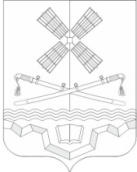 РОССИЙСКАЯ ФЕДЕРАЦИЯРОСТОВСКАЯ ОБЛАСТЬТАРАСОВСКИЙ РАЙОНМУНИЦИПАЛЬНОЕ ОБРАЗОВАНИЕ«ТАРАСОВСКОЕ СЕЛЬСКОЕ ПОСЕЛЕНИЕ»АДМИНИСТРАЦИЯ ТАРАСОВСКОГО СЕЛЬСКОГО ПОСЕЛЕНИЯПОСТАНОВЛЕНИЕ                                                 05.12.2023 года    № 232                                                          п. ТарасовскийОб утверждении проектно-сметной документации на строительство объекта капитального строительства На основании Заключения Государственной экспертизы № 5-16-1-00881-22 по  проекту «Сквер «Рудопарк», расположенный по адресу: Ростовская область, п.Тарасовский, ул.Победы, 17а», Администрация Тарасовского сельского поселения,ПОСТАНОВЛЯЕТ:1. Утвердить проектную документацию по объекту: «Сквер «Рудопарк», расположенный по адресу: Ростовская область, п. Тарасовский, ул.Победы, 17а» Общая площадь    - 2111 м.кв.;2. Утвердить сметную документацию по объекту: «Сквер «Рудопарк», расположенный по адресу: Ростовская область, п. Тарасовский, ул.Победы, 17а». Сметная стоимость строительства в ценах на III квартал 2022 года - 20487,62 в том числе:на строительно-монтажные работы   -     19656,09 тыс. руб.на оборудование                                   -     395,28 тыс. руб.прочие расходы                                    -     436,25 тыс. руб.	  3. Настоящее постановление вступает в силу с момента официального опубликования4.Настоящее постановление разместить на официальном сайте Администрации Тарасовского сельского поселения Тарасовского района Ростовской области в информационно-телекоммуникационной сети «Интернет» и на информационных стендах Тарасовского сельского поселения.5.   Контроль за выполнением настоящего постановления оставляю за собой.Глава Администрации Тарасовского сельского поселения                                                         А.С.Лаврухин